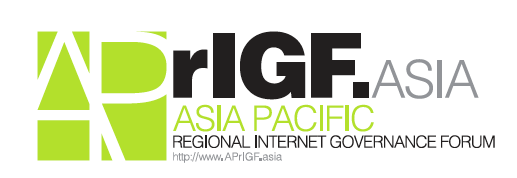 APrIGF Multi-Stakeholder Steering Group (MSG) Meeting23 Feb 2014 (Sat)06:00 – 07:00 (UTC) Sunway Hotel Resorts & Spa, Petaling Jayaat AP* Retreat in APRICOT 2014Attendees(27):MSG MembersPaul Wilson, APNIC (Technical)Youn Jung Park, SUNY Korea (Academia)Pablo Hinojosa, APNIC  (Technical)Edmon Chung, DotAsia Organisation  (Technical)Cheryl Langdon Orr, ISOC AU, Australia  (Civil Society)Keith Davidson, Internet NZ (Civil Society)Hiro Hotta, JPRS, Japan (Private Sector)Penghwa Ang, SIRC, Singapore (Academia)Kuo-wei Wu, ICANN/NIIEPA, Taiwan (Civil Society)Yu-Chuang Kuek, ICANN Kilnam Chon, Asia Internet History Project (Academia)Akinori Maemura, JPNIC, Japan (Technical)Rajnesh Singh, ISOC (Civil Society)Non-MSG MembersKanchana Kanchana, AIT, Thailand Kelvin Wong, ICANN Jia-Rong Low, ICANNMa Yan, BUPT/CERNET, Mainland China Tan Geoklian, A*Star, Singapore Yasuichi Kitakiura, APANKoji Okamura, Kyushu University, JapanKelly Hyeyoung Kang, KISA/ICANN, South KoreaDon Hollander, APTLDGihan Dias, .LK, Sri LankaPhilip Smith, APIASweet Mae Monteclaro, Interlab AIT, ThailandNaveed Haq, ISOC Atsushi Endo, JPRS, JapanAPrIGF Secretariat:Yannis Li, DotAsia OrganisationLocal Host of 2014:Dr. Govind, NIXI, India (Government)Rajiv Kumar, NIXI, India Rajesh Chharia, ISPAI, India (Private Sector)Natasha Rautela, ISPAI, India (Private Sector) remoteAgenda:Review of Minutes and Action ItemsUpdates on APrIGF by SecretariatUpdates on Hyderabad 2014Themes of APrIGF 2014Brazil Multi-stakeholder Meeting Upcoming MSG Meeting ScheduleA.O.BProceedings:1. Review of Minutes and Action Items No additional comments and the minutes was adopted2. Updates on APrIGF by SecretariatPast APrIGF Conferences:1-day conference in 2010 at Hong Kong2-day conference in 2011 at Singapore3-day conference in 2012 at Tokyo3-day conference in 2013 at SeoulReport on the statistic growth from below aspects over 4 years:increased no. of sessions increased no. of participants increased participating economies enhanced participation from governmentsA Multi-stakeholder Steering Group (MSG) was formed in 2013 with a formalized operating principles which welcome any interested individuals within AP region to join.An open call on workshop & themes of 2014 and Call for 2015 Local Host announcement have been made to all AP* participants3. Updates on Hyderabad 2014Local host recommends to open the registration as soon as possible to allow enough processing time for VISA especially for countries such as Pakistan, Bangladesh etc. 
Action: Targets to open the registration in early MarA security concerns in Hyderabad has been raised due to the election activities and it is considered that 2014 APrIGF meeting to be relocated, likely to Delhi whereas the below are considered:Even if there is no practical risk, the adverse travel advisories will reduce international attendance in HyderabadThe situation is localized to Hyderabad, so the meeting can be relocated to Delhi without risk; A backup venue is already confirmed for the same dates
Action: Wait for the further confirmation from the local host. Secretariat to remove Hyderabad on the APrIGF.Asia website for the time being.
4. Themes of APrIGF 2014Current proposed themes by MAG for IGF 2014 Istanbul:Policies enabling AccessContent Creation, Dissemination and UseInternet as engine for growth & DevelopmentIGF and the Future of Internet ecosystemEnhancing Digital TrustInternet and Human RightsCritical Internet ResourcesEmerging IssuesThemes suggested for APrIGF 2014: Supporting linguistic diversity Mobile Internet access Last mile Internet access Internet business in the AP region Internet for economic and social development Regional perspectives and differences Policies supporting IPv6 adoption Crossborder issues in the AP region Internet governance ecosystem Internet for social-economic developmentNo conclusion has been reached yet all a one-line over arching main theme for APrIGF 2014
5. Brazil Multi-Stakeholder MeetingAkinori Maemura from the Executive Multi-Stakeholder Committee (EMC) of the Brazil meeting, which is responsible for coordination of the meeting agenda and the participation from different stakeholders all over the globe as well as moderating the discussion, has given an update as below.Meeting Details:Event Name: NETMundialDate: 23-24 April 2014Venue: Grand Hyatt São Paulo, BrazilWebsite: http://netmundial.orgThe Call for Content Contribution has been extended to Mar 8th with the below 2 discussion themes decided by the EMC:Internet Governance PrinciplesRoadmap for the Further Evolution of the Internet Governance EcosystemThe Asia Pacific community has been well-represented in the NETMundial with the below members on the EMC:Technical – Akinori Maemura (Japan)Academia – Dongman Lee (Korea)Civil Society – Adam Peake (Japan)Private Sector – Zahid Jamil (Pakistan)The EMC calls the AP community to contribute online.6. Upcoming MSG Meeting Schedule For better preparation of the upcoming conference and coordinating the updates from the local host, it is decided that the MSG meeting will be held fortnightly from now on and meet face-to-face in ICANN Singapore and possibility the NETMundial meeting.Action: Secretariat to circulate the proposed meeting schedule to the mailing list and work with ICANN on logistic coordination.6. A.O.BThe original A.O.B of Summer School project proposed by Penghwa Ang was not introduced due to time limit of the meeting.The next meeting is scheduled to be on 22nd Mar (Sat) from 01:00 – 03:00 UTC (09:00 – 10:00 am UTC+8 Singapore Time).